NOTE:Front Pages only for document control and shall be excluded from numbering and actual Factory Inspection ReportThis document contains:Two Cover Pages (excluded from page numbering)FACTORY INSPECTION REPORT Inspectors Finding/Observation Sheet (part 1)Inspector’s Information PageTEST DATA SHEET – Product Verification Tests / Periodic Tests (PVT)TEST DATA SHEET – Routine TestsSAMPLE SELECTION SHEETAdditional note: This document has been re-issued due to the need to correct a typo in Cl. 6.1 as following: ““Is evidence given that the calibration interval of more than once per one year can be accepted due to the specific usage and the result of previous calibration/verification?””Inspectors Finding/Observation Sheet (part 1)This part is to be filled by the Inspector/Factory during the inspectionNOTE: Use separate Inspectors Finding/Observation Sheets for different Certification Bodies and/or Licence Holders if necessary; e.g. for reasons of confidentiality.Inspector’s Information PageTEST DATA SHEET – Product Verification Tests / Periodic Tests (PVT)Note: CB stands for Certification Body or Certification SchemeTEST DATA SHEET – Routine Testse 	Indicate method used (hot/cold, at mains voltage, low voltage resistance check, etc.).f 	Are all controls and components checked during the test?W = Test witnessed by the Inspector; R = according to recordsCode letters: 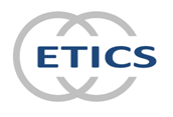 OPERATIONAL DOCUMENTCIG 023Factory Inspection ReportFactory Inspection ReportFactory Inspection ReportWARNING:THIS DOCUMENT IS ONLY VALID IF USED BY ECS MEMBERS AND THEIR AUTHORISED AGENTSWARNING:THIS DOCUMENT IS ONLY VALID IF USED BY ECS MEMBERS AND THEIR AUTHORISED AGENTSWARNING:THIS DOCUMENT IS ONLY VALID IF USED BY ECS MEMBERS AND THEIR AUTHORISED AGENTSApproved by:MCCB meeting 10 April 2019No. of pages: 22Date of issue:November 2020 (editorial revision)Supersedes:April 2019Page 1 of 22FACTORY INSPECTION REPORTInspection carried out by (Name of Inspection Body): 	     Reference number of the Body carrying out the inspection:	     For page control, please write this number in the header of each page (including the attachments).GENERAL GUIDANCEThe questions of this Factory Inspection Report are based on the requirements given in Operational Document CIG 021.Guidance for the Inspector is given in Operational Document CIG 024.Both documents, OD CIG 021 and OD CIG 024 shall be taken into account during inspection.Instructions to the Inspector are shown in italics.The report shall be completed even if there is no production at the time of the visit.For all ‘NO’ answers details shall be provided on the Inspectors Finding/Observation Sheet (part 1).For ‘N/A’ answers rationale shall be provided as to why the item is not applicable, unless it is obvious to be not relevant.If functional safety aspects need to be considered details should be given on Inspector’s Information page.Details should be given on Inspector’s Information page.This report as well as objective evidences attached to this report shall be written at least in English.1	GENERAL INFORMATION1	GENERAL INFORMATION1	GENERAL INFORMATION1	GENERAL INFORMATION1	GENERAL INFORMATION1	GENERAL INFORMATION1	GENERAL INFORMATION1	GENERAL INFORMATION1	GENERAL INFORMATION1	GENERAL INFORMATION1	GENERAL INFORMATION1	GENERAL INFORMATION1	GENERAL INFORMATION1	GENERAL INFORMATION1.1	Factory registered name and factory locationFactory registered name and factory locationFactory registered name and factory locationFactory registered name and factory locationFactory registered name and factory locationFactory registered name and factory locationFactory registered name and factory locationFactory registered name and factory locationFactory registered name and factory locationFactory registered name and factory locationFactory registered name and factory locationFactory registered name and factory locationFactory registered name and factory locationFactory registered name:Factory registered name:Factory registered name:Factory registered name:Factory registered name:Street and No.:Street and No.:Street and No.:Street and No.:Street and No.:Postal code:Postal code:Postal code:Postal code:Postal code:City:City:City:City:City:Province:Province:Province:Province:Province:Country:Country:Country:Country:Country:GPS-coordinates (optional):GPS-coordinates (optional):GPS-coordinates (optional):GPS-coordinates (optional):GPS-coordinates (optional): N:  S:	     		 E:  W:	      N:  S:	     		 E:  W:	      N:  S:	     		 E:  W:	      N:  S:	     		 E:  W:	      N:  S:	     		 E:  W:	      N:  S:	     		 E:  W:	      N:  S:	     		 E:  W:	      N:  S:	     		 E:  W:	      N:  S:	     		 E:  W:	     1.2	Factory representative name and contact dataFactory representative name and contact dataFactory representative name and contact dataFactory representative name and contact dataFactory representative name and contact dataFactory representative name and contact dataFactory representative name and contact dataFactory representative name and contact dataFactory representative name and contact dataFactory representative name and contact dataFactory representative name and contact dataFactory representative name and contact dataFactory representative name and contact dataFactory representative name:Factory representative name:Factory representative name:Factory representative name:Factory representative name:Factory representative name:Position:Position:Position:Position:Position:Position:Telephone:Telephone:Telephone:Telephone:Telephone:Telephone:Country Code:      	City  Code:      	Phone:      Country Code:      	City  Code:      	Phone:      Country Code:      	City  Code:      	Phone:      Country Code:      	City  Code:      	Phone:      Country Code:      	City  Code:      	Phone:      Country Code:      	City  Code:      	Phone:      Country Code:      	City  Code:      	Phone:      Country Code:      	City  Code:      	Phone:      Fax:Fax:Fax:Fax:Fax:Fax:Country Code:      	City  Code:      	Phone:      Country Code:      	City  Code:      	Phone:      Country Code:      	City  Code:      	Phone:      Country Code:      	City  Code:      	Phone:      Country Code:      	City  Code:      	Phone:      Country Code:      	City  Code:      	Phone:      Country Code:      	City  Code:      	Phone:      Country Code:      	City  Code:      	Phone:      E-Mail:E-Mail:E-Mail:E-Mail:E-Mail:E-Mail:1.3	 Further names see Inspectors Information Page1.3	 Further names see Inspectors Information Page1.3	 Further names see Inspectors Information Page1.3	 Further names see Inspectors Information Page1.3	 Further names see Inspectors Information Page1.3	 Further names see Inspectors Information Page1.3	 Further names see Inspectors Information Page1.3	 Further names see Inspectors Information Page1.3	 Further names see Inspectors Information Page1.3	 Further names see Inspectors Information Page1.3	 Further names see Inspectors Information Page1.3	 Further names see Inspectors Information Page1.3	 Further names see Inspectors Information Page1.3	 Further names see Inspectors Information Page1.4 Pre-Licence Pre-Licence Pre-Licence Pre-Licence Pre-Licence Routine Routine Routine ENEC ENEC ENEC ENEC ENEC HAR HAR HAR HAR HAR EMC EMC EMC Others:       Others:       Others:       Others:       Others:      1.5	Pre-Licence only: Is the information given in the Questionnaire CIG 022 Sections B.1 and B.2 (or provided in another format) accurate and complete?  
If 'NO', amend the Questionnaire as appropriate and attach a copy to this report.Pre-Licence only: Is the information given in the Questionnaire CIG 022 Sections B.1 and B.2 (or provided in another format) accurate and complete?  
If 'NO', amend the Questionnaire as appropriate and attach a copy to this report.Pre-Licence only: Is the information given in the Questionnaire CIG 022 Sections B.1 and B.2 (or provided in another format) accurate and complete?  
If 'NO', amend the Questionnaire as appropriate and attach a copy to this report.Pre-Licence only: Is the information given in the Questionnaire CIG 022 Sections B.1 and B.2 (or provided in another format) accurate and complete?  
If 'NO', amend the Questionnaire as appropriate and attach a copy to this report.Pre-Licence only: Is the information given in the Questionnaire CIG 022 Sections B.1 and B.2 (or provided in another format) accurate and complete?  
If 'NO', amend the Questionnaire as appropriate and attach a copy to this report.Pre-Licence only: Is the information given in the Questionnaire CIG 022 Sections B.1 and B.2 (or provided in another format) accurate and complete?  
If 'NO', amend the Questionnaire as appropriate and attach a copy to this report.Pre-Licence only: Is the information given in the Questionnaire CIG 022 Sections B.1 and B.2 (or provided in another format) accurate and complete?  
If 'NO', amend the Questionnaire as appropriate and attach a copy to this report.Pre-Licence only: Is the information given in the Questionnaire CIG 022 Sections B.1 and B.2 (or provided in another format) accurate and complete?  
If 'NO', amend the Questionnaire as appropriate and attach a copy to this report.Pre-Licence only: Is the information given in the Questionnaire CIG 022 Sections B.1 and B.2 (or provided in another format) accurate and complete?  
If 'NO', amend the Questionnaire as appropriate and attach a copy to this report.YESYESN/ANO1.6	Inspection Details:Inspection Details:Inspection Details:Inspection Details:Inspection Details:Inspection Details:Inspection Details:Inspection Details:Inspection Details:Inspection Details:Inspection Details:Inspection Details:Inspection Details:Certification Body requesting inspectionCertification Body requesting inspectionInspection X of YCertification Body’s Reference No.Certification Body’s Reference No.Certification Body’s Reference No.Certification Body’s Reference No.Product CategoryKind of ProductKind of ProductKind of ProductKind of ProductKind of ProductKind of Product1.7Name of Inspector:Name of Inspector:Name of Inspector:Date of inspection:Date of inspection:1.7Name of Inspector:Name of Inspector:Name of Inspector:(YYYY-MM-DD)(YYYY-MM-DD)(YYYY-MM-DD)1.8	Have relevant changes been made to the production since last inspection?     (e.g. new production line, extension of a production line, change of relevant production processes) YES   NO	 N/A (for pre-licence inspection)If ‘YES’, please provide details..1.8	Have relevant changes been made to the production since last inspection?     (e.g. new production line, extension of a production line, change of relevant production processes) YES   NO	 N/A (for pre-licence inspection)If ‘YES’, please provide details..1.8	Have relevant changes been made to the production since last inspection?     (e.g. new production line, extension of a production line, change of relevant production processes) YES   NO	 N/A (for pre-licence inspection)If ‘YES’, please provide details..1.8	Have relevant changes been made to the production since last inspection?     (e.g. new production line, extension of a production line, change of relevant production processes) YES   NO	 N/A (for pre-licence inspection)If ‘YES’, please provide details..1.8	Have relevant changes been made to the production since last inspection?     (e.g. new production line, extension of a production line, change of relevant production processes) YES   NO	 N/A (for pre-licence inspection)If ‘YES’, please provide details..1.8	Have relevant changes been made to the production since last inspection?     (e.g. new production line, extension of a production line, change of relevant production processes) YES   NO	 N/A (for pre-licence inspection)If ‘YES’, please provide details..1.8	Have relevant changes been made to the production since last inspection?     (e.g. new production line, extension of a production line, change of relevant production processes) YES   NO	 N/A (for pre-licence inspection)If ‘YES’, please provide details..1.8	Have relevant changes been made to the production since last inspection?     (e.g. new production line, extension of a production line, change of relevant production processes) YES   NO	 N/A (for pre-licence inspection)If ‘YES’, please provide details..1.8	Have relevant changes been made to the production since last inspection?     (e.g. new production line, extension of a production line, change of relevant production processes) YES   NO	 N/A (for pre-licence inspection)If ‘YES’, please provide details..1.8	Have relevant changes been made to the production since last inspection?     (e.g. new production line, extension of a production line, change of relevant production processes) YES   NO	 N/A (for pre-licence inspection)If ‘YES’, please provide details..1.8	Have relevant changes been made to the production since last inspection?     (e.g. new production line, extension of a production line, change of relevant production processes) YES   NO	 N/A (for pre-licence inspection)If ‘YES’, please provide details..1.8	Have relevant changes been made to the production since last inspection?     (e.g. new production line, extension of a production line, change of relevant production processes) YES   NO	 N/A (for pre-licence inspection)If ‘YES’, please provide details..1.8	Have relevant changes been made to the production since last inspection?     (e.g. new production line, extension of a production line, change of relevant production processes) YES   NO	 N/A (for pre-licence inspection)If ‘YES’, please provide details..1.8	Have relevant changes been made to the production since last inspection?     (e.g. new production line, extension of a production line, change of relevant production processes) YES   NO	 N/A (for pre-licence inspection)If ‘YES’, please provide details..Description of the procedure or ref. of documented procedure & revision or issue date: 	      	Details given on Inspector’s Information page. 	Objective evidence is provided as an attachment to this Factory Inspection Report. 	Please refer to attachment no.:      Description of the procedure or ref. of documented procedure & revision or issue date: 	      	Details given on Inspector’s Information page. 	Objective evidence is provided as an attachment to this Factory Inspection Report. 	Please refer to attachment no.:      Description of the procedure or ref. of documented procedure & revision or issue date: 	      	Details given on Inspector’s Information page. 	Objective evidence is provided as an attachment to this Factory Inspection Report. 	Please refer to attachment no.:      Description of the procedure or ref. of documented procedure & revision or issue date: 	      	Details given on Inspector’s Information page. 	Objective evidence is provided as an attachment to this Factory Inspection Report. 	Please refer to attachment no.:      Description of the procedure or ref. of documented procedure & revision or issue date: 	      	Details given on Inspector’s Information page. 	Objective evidence is provided as an attachment to this Factory Inspection Report. 	Please refer to attachment no.:      Description of the procedure or ref. of documented procedure & revision or issue date: 	      	Details given on Inspector’s Information page. 	Objective evidence is provided as an attachment to this Factory Inspection Report. 	Please refer to attachment no.:      Description of the procedure or ref. of documented procedure & revision or issue date: 	      	Details given on Inspector’s Information page. 	Objective evidence is provided as an attachment to this Factory Inspection Report. 	Please refer to attachment no.:      Description of the procedure or ref. of documented procedure & revision or issue date: 	      	Details given on Inspector’s Information page. 	Objective evidence is provided as an attachment to this Factory Inspection Report. 	Please refer to attachment no.:      Description of the procedure or ref. of documented procedure & revision or issue date: 	      	Details given on Inspector’s Information page. 	Objective evidence is provided as an attachment to this Factory Inspection Report. 	Please refer to attachment no.:      Description of the procedure or ref. of documented procedure & revision or issue date: 	      	Details given on Inspector’s Information page. 	Objective evidence is provided as an attachment to this Factory Inspection Report. 	Please refer to attachment no.:      Description of the procedure or ref. of documented procedure & revision or issue date: 	      	Details given on Inspector’s Information page. 	Objective evidence is provided as an attachment to this Factory Inspection Report. 	Please refer to attachment no.:      Description of the procedure or ref. of documented procedure & revision or issue date: 	      	Details given on Inspector’s Information page. 	Objective evidence is provided as an attachment to this Factory Inspection Report. 	Please refer to attachment no.:      Description of the procedure or ref. of documented procedure & revision or issue date: 	      	Details given on Inspector’s Information page. 	Objective evidence is provided as an attachment to this Factory Inspection Report. 	Please refer to attachment no.:      Description of the procedure or ref. of documented procedure & revision or issue date: 	      	Details given on Inspector’s Information page. 	Objective evidence is provided as an attachment to this Factory Inspection Report. 	Please refer to attachment no.:      1.9	Have relevant changes been made related to the company’s organisation with impact to inspection aspects. YES   NO	 N/A (for pre-licence inspection)If ‘YES’, please provide details..1.9	Have relevant changes been made related to the company’s organisation with impact to inspection aspects. YES   NO	 N/A (for pre-licence inspection)If ‘YES’, please provide details..1.9	Have relevant changes been made related to the company’s organisation with impact to inspection aspects. YES   NO	 N/A (for pre-licence inspection)If ‘YES’, please provide details..1.9	Have relevant changes been made related to the company’s organisation with impact to inspection aspects. YES   NO	 N/A (for pre-licence inspection)If ‘YES’, please provide details..1.9	Have relevant changes been made related to the company’s organisation with impact to inspection aspects. YES   NO	 N/A (for pre-licence inspection)If ‘YES’, please provide details..1.9	Have relevant changes been made related to the company’s organisation with impact to inspection aspects. YES   NO	 N/A (for pre-licence inspection)If ‘YES’, please provide details..1.9	Have relevant changes been made related to the company’s organisation with impact to inspection aspects. YES   NO	 N/A (for pre-licence inspection)If ‘YES’, please provide details..1.9	Have relevant changes been made related to the company’s organisation with impact to inspection aspects. YES   NO	 N/A (for pre-licence inspection)If ‘YES’, please provide details..1.9	Have relevant changes been made related to the company’s organisation with impact to inspection aspects. YES   NO	 N/A (for pre-licence inspection)If ‘YES’, please provide details..1.9	Have relevant changes been made related to the company’s organisation with impact to inspection aspects. YES   NO	 N/A (for pre-licence inspection)If ‘YES’, please provide details..1.9	Have relevant changes been made related to the company’s organisation with impact to inspection aspects. YES   NO	 N/A (for pre-licence inspection)If ‘YES’, please provide details..1.9	Have relevant changes been made related to the company’s organisation with impact to inspection aspects. YES   NO	 N/A (for pre-licence inspection)If ‘YES’, please provide details..1.9	Have relevant changes been made related to the company’s organisation with impact to inspection aspects. YES   NO	 N/A (for pre-licence inspection)If ‘YES’, please provide details..1.9	Have relevant changes been made related to the company’s organisation with impact to inspection aspects. YES   NO	 N/A (for pre-licence inspection)If ‘YES’, please provide details..Description of the procedure or ref. of documented procedure & revision or issue date: 	      	Details given on Inspector’s Information page. 	Objective evidence is provided as an attachment to this Factory Inspection Report. 	Please refer to attachment no.:      Description of the procedure or ref. of documented procedure & revision or issue date: 	      	Details given on Inspector’s Information page. 	Objective evidence is provided as an attachment to this Factory Inspection Report. 	Please refer to attachment no.:      Description of the procedure or ref. of documented procedure & revision or issue date: 	      	Details given on Inspector’s Information page. 	Objective evidence is provided as an attachment to this Factory Inspection Report. 	Please refer to attachment no.:      Description of the procedure or ref. of documented procedure & revision or issue date: 	      	Details given on Inspector’s Information page. 	Objective evidence is provided as an attachment to this Factory Inspection Report. 	Please refer to attachment no.:      Description of the procedure or ref. of documented procedure & revision or issue date: 	      	Details given on Inspector’s Information page. 	Objective evidence is provided as an attachment to this Factory Inspection Report. 	Please refer to attachment no.:      Description of the procedure or ref. of documented procedure & revision or issue date: 	      	Details given on Inspector’s Information page. 	Objective evidence is provided as an attachment to this Factory Inspection Report. 	Please refer to attachment no.:      Description of the procedure or ref. of documented procedure & revision or issue date: 	      	Details given on Inspector’s Information page. 	Objective evidence is provided as an attachment to this Factory Inspection Report. 	Please refer to attachment no.:      Description of the procedure or ref. of documented procedure & revision or issue date: 	      	Details given on Inspector’s Information page. 	Objective evidence is provided as an attachment to this Factory Inspection Report. 	Please refer to attachment no.:      Description of the procedure or ref. of documented procedure & revision or issue date: 	      	Details given on Inspector’s Information page. 	Objective evidence is provided as an attachment to this Factory Inspection Report. 	Please refer to attachment no.:      Description of the procedure or ref. of documented procedure & revision or issue date: 	      	Details given on Inspector’s Information page. 	Objective evidence is provided as an attachment to this Factory Inspection Report. 	Please refer to attachment no.:      Description of the procedure or ref. of documented procedure & revision or issue date: 	      	Details given on Inspector’s Information page. 	Objective evidence is provided as an attachment to this Factory Inspection Report. 	Please refer to attachment no.:      Description of the procedure or ref. of documented procedure & revision or issue date: 	      	Details given on Inspector’s Information page. 	Objective evidence is provided as an attachment to this Factory Inspection Report. 	Please refer to attachment no.:      Description of the procedure or ref. of documented procedure & revision or issue date: 	      	Details given on Inspector’s Information page. 	Objective evidence is provided as an attachment to this Factory Inspection Report. 	Please refer to attachment no.:      Description of the procedure or ref. of documented procedure & revision or issue date: 	      	Details given on Inspector’s Information page. 	Objective evidence is provided as an attachment to this Factory Inspection Report. 	Please refer to attachment no.:      2	Verification of purchased components and materials which have a safety implication on the certified product (Incoming Inspection)Verification of purchased components and materials which have a safety implication on the certified product (Incoming Inspection)Verification of purchased components and materials which have a safety implication on the certified product (Incoming Inspection)Verification of purchased components and materials which have a safety implication on the certified product (Incoming Inspection)2.1Are materials, components and sub-assemblies verified by the Factory as complying with appropriate specification?YESN/ANO2.2Does this verification also include the verification of the Certification Marks?Note: There shall be instructions as to which Certification Marks have to appear on the components/products in order to accept them.YESN/ANODescription of the procedure (one or more boxes may be ticked) 	Rely on suppliers’ out-going inspection  	Audit conducted at the suppliers’ premises 	Supplier control based on Factory check list 	Conduct own incoming inspection 	Identification check	 Checked for correct type	 Comparison to a reference 	 Rating		 Certification mark 	Certificate of conformity 	Others (provide details):       	Details given on Inspector’s Information pageDescription of the procedure (one or more boxes may be ticked) 	Rely on suppliers’ out-going inspection  	Audit conducted at the suppliers’ premises 	Supplier control based on Factory check list 	Conduct own incoming inspection 	Identification check	 Checked for correct type	 Comparison to a reference 	 Rating		 Certification mark 	Certificate of conformity 	Others (provide details):       	Details given on Inspector’s Information pageDescription of the procedure (one or more boxes may be ticked) 	Rely on suppliers’ out-going inspection  	Audit conducted at the suppliers’ premises 	Supplier control based on Factory check list 	Conduct own incoming inspection 	Identification check	 Checked for correct type	 Comparison to a reference 	 Rating		 Certification mark 	Certificate of conformity 	Others (provide details):       	Details given on Inspector’s Information pageDescription of the procedure (one or more boxes may be ticked) 	Rely on suppliers’ out-going inspection  	Audit conducted at the suppliers’ premises 	Supplier control based on Factory check list 	Conduct own incoming inspection 	Identification check	 Checked for correct type	 Comparison to a reference 	 Rating		 Certification mark 	Certificate of conformity 	Others (provide details):       	Details given on Inspector’s Information pageDescription of the procedure (one or more boxes may be ticked) 	Rely on suppliers’ out-going inspection  	Audit conducted at the suppliers’ premises 	Supplier control based on Factory check list 	Conduct own incoming inspection 	Identification check	 Checked for correct type	 Comparison to a reference 	 Rating		 Certification mark 	Certificate of conformity 	Others (provide details):       	Details given on Inspector’s Information pageDescription of the procedure or ref. of documented procedure & revision or issue date: 	      	Details given on Inspector’s Information page. 	Objective evidence is provided as an attachment to this Factory Inspection Report. 	Please refer to attachment no.:      Description of the procedure or ref. of documented procedure & revision or issue date: 	      	Details given on Inspector’s Information page. 	Objective evidence is provided as an attachment to this Factory Inspection Report. 	Please refer to attachment no.:      Description of the procedure or ref. of documented procedure & revision or issue date: 	      	Details given on Inspector’s Information page. 	Objective evidence is provided as an attachment to this Factory Inspection Report. 	Please refer to attachment no.:      Description of the procedure or ref. of documented procedure & revision or issue date: 	      	Details given on Inspector’s Information page. 	Objective evidence is provided as an attachment to this Factory Inspection Report. 	Please refer to attachment no.:      Description of the procedure or ref. of documented procedure & revision or issue date: 	      	Details given on Inspector’s Information page. 	Objective evidence is provided as an attachment to this Factory Inspection Report. 	Please refer to attachment no.:      2.3If the Factory relies on Certificates of Conformity, do they clearly identify the product, quantity of items covered, the specification to which the products conform, the production date and are they properly issued?YESN/ANO2.4Is there a procedure covering the way to handle non-conforming components and materials?YESN/ANODescription of the procedure or ref. of documented procedure & revision or issue date: 	      	Details given on Inspector’s Information page. 	Objective evidence is provided as an attachment to this Factory Inspection Report. 	Please refer to attachment no.:      Description of the procedure or ref. of documented procedure & revision or issue date: 	      	Details given on Inspector’s Information page. 	Objective evidence is provided as an attachment to this Factory Inspection Report. 	Please refer to attachment no.:      Description of the procedure or ref. of documented procedure & revision or issue date: 	      	Details given on Inspector’s Information page. 	Objective evidence is provided as an attachment to this Factory Inspection Report. 	Please refer to attachment no.:      Description of the procedure or ref. of documented procedure & revision or issue date: 	      	Details given on Inspector’s Information page. 	Objective evidence is provided as an attachment to this Factory Inspection Report. 	Please refer to attachment no.:      Description of the procedure or ref. of documented procedure & revision or issue date: 	      	Details given on Inspector’s Information page. 	Objective evidence is provided as an attachment to this Factory Inspection Report. 	Please refer to attachment no.:      2.5Is the procedure and the way in which it is applied satisfactory? 
(e.g.: components and materials clearly identified and/or segregated to prevent unauthorised use?)YESN/ANO2.6Are records of the incoming inspection maintained and satisfactory?YESN/ANO2.7Are records kept at least for the period between two inspection visits?  YESN/ANO3	Production Control, Monitoring and Routine TestsProduction Control, Monitoring and Routine TestsProduction Control, Monitoring and Routine TestsProduction Control, Monitoring and Routine Tests3.1Are the Quality Assurance and Personnel in production adequately briefed on their duties?YESN/ANO3.2Do they have readily available up-to-date documents, production and test instructions, photographs, drawings or samples on all those parts which have an impact on the safety of the finished products?YESN/ANO3.3Is there evidence that the production process ensures that the final product is identical to the certified version as described in clause 15?YESN/ANO3.4Is there a procedure to ensure that all products will be tested or inspected according to the Factory requirements?YESN/ANODescription of the procedure or ref. of documented procedure & revision or issue date: 	      	Details given on Inspector’s Information page. 	Objective evidence is provided as an attachment to this Factory Inspection Report. 	Please refer to attachment no.:      Description of the procedure or ref. of documented procedure & revision or issue date: 	      	Details given on Inspector’s Information page. 	Objective evidence is provided as an attachment to this Factory Inspection Report. 	Please refer to attachment no.:      Description of the procedure or ref. of documented procedure & revision or issue date: 	      	Details given on Inspector’s Information page. 	Objective evidence is provided as an attachment to this Factory Inspection Report. 	Please refer to attachment no.:      Description of the procedure or ref. of documented procedure & revision or issue date: 	      	Details given on Inspector’s Information page. 	Objective evidence is provided as an attachment to this Factory Inspection Report. 	Please refer to attachment no.:      Description of the procedure or ref. of documented procedure & revision or issue date: 	      	Details given on Inspector’s Information page. 	Objective evidence is provided as an attachment to this Factory Inspection Report. 	Please refer to attachment no.:      3.5Is the production process controlled at appropriate stages?YESN/ANO3.6Are products examined at appropriate stages of production 
(Production Line Inspection)?Note: Give details of all tests and inspections performed by the Factory and enter in the routine test table on the TEST DATA SHEETYESN/ANO3.7Do the Routine Tests entered on the TEST DATA SHEET sufficiently cover all the Certification Bodies’ requirements?YESN/ANO3.8Is there a procedure covering the way to handle non-conforming products?YESN/ANOProcedure of handling non-conforming products (one or more boxes may be ticked) 	Automated segregation process 	Manual segregation process 	Non-conforming products are destroyed 	Non-conforming products are repaired 	Others (provide details):       	Details given on Inspector’s Information pageProcedure of handling non-conforming products (one or more boxes may be ticked) 	Automated segregation process 	Manual segregation process 	Non-conforming products are destroyed 	Non-conforming products are repaired 	Others (provide details):       	Details given on Inspector’s Information pageProcedure of handling non-conforming products (one or more boxes may be ticked) 	Automated segregation process 	Manual segregation process 	Non-conforming products are destroyed 	Non-conforming products are repaired 	Others (provide details):       	Details given on Inspector’s Information pageProcedure of handling non-conforming products (one or more boxes may be ticked) 	Automated segregation process 	Manual segregation process 	Non-conforming products are destroyed 	Non-conforming products are repaired 	Others (provide details):       	Details given on Inspector’s Information pageProcedure of handling non-conforming products (one or more boxes may be ticked) 	Automated segregation process 	Manual segregation process 	Non-conforming products are destroyed 	Non-conforming products are repaired 	Others (provide details):       	Details given on Inspector’s Information pageDescription of the procedure or ref. of documented procedure & revision or issue date: 	      	Details given on Inspector’s Information page. 	Objective evidence is provided as an attachment to this Factory Inspection Report. 	Please refer to attachment no.:      Description of the procedure or ref. of documented procedure & revision or issue date: 	      	Details given on Inspector’s Information page. 	Objective evidence is provided as an attachment to this Factory Inspection Report. 	Please refer to attachment no.:      Description of the procedure or ref. of documented procedure & revision or issue date: 	      	Details given on Inspector’s Information page. 	Objective evidence is provided as an attachment to this Factory Inspection Report. 	Please refer to attachment no.:      Description of the procedure or ref. of documented procedure & revision or issue date: 	      	Details given on Inspector’s Information page. 	Objective evidence is provided as an attachment to this Factory Inspection Report. 	Please refer to attachment no.:      Description of the procedure or ref. of documented procedure & revision or issue date: 	      	Details given on Inspector’s Information page. 	Objective evidence is provided as an attachment to this Factory Inspection Report. 	Please refer to attachment no.:      3.9Is the procedure and the way in which it is applied satisfactory?
(e.g. non-conforming products clearly identified and segregated to prevent unauthorised use?)YESN/ANO3.10Are repaired and reworked (corrected) items again subjected to appropriate tests/examinations in accordance with procedures?YESN/ANODescription of the procedure or ref. of documented procedure & revision or issue date: 	      	Details given on Inspector’s Information page. 	Objective evidence is provided as an attachment to this Factory Inspection Report. 	Please refer to attachment no.:      Description of the procedure or ref. of documented procedure & revision or issue date: 	      	Details given on Inspector’s Information page. 	Objective evidence is provided as an attachment to this Factory Inspection Report. 	Please refer to attachment no.:      Description of the procedure or ref. of documented procedure & revision or issue date: 	      	Details given on Inspector’s Information page. 	Objective evidence is provided as an attachment to this Factory Inspection Report. 	Please refer to attachment no.:      Description of the procedure or ref. of documented procedure & revision or issue date: 	      	Details given on Inspector’s Information page. 	Objective evidence is provided as an attachment to this Factory Inspection Report. 	Please refer to attachment no.:      Description of the procedure or ref. of documented procedure & revision or issue date: 	      	Details given on Inspector’s Information page. 	Objective evidence is provided as an attachment to this Factory Inspection Report. 	Please refer to attachment no.:      3.11Are test records of the routine tests maintained and satisfactory?YESN/ANO3.12Are records kept at least for the period between two inspection visits?YESN/ANO4	Functional Check of Test and Measuring Equipment used for Safety TestsFunctional Check of Test and Measuring Equipment used for Safety TestsFunctional Check of Test and Measuring Equipment used for Safety TestsFunctional Check of Test and Measuring Equipment used for Safety Tests4.1Is there evidence that the functional check of the equipment is conducted properly, even if certified products were not in production?YESN/ANO4.2Is there a procedure describing how the functional checks shall be conducted?
 	Automated process 	 	Manual processYESN/ANODescription of the procedure or ref. of documented procedure & revision or issue date: 	      	Details given on Inspector’s Information page. 	Objective evidence is provided as an attachment to this Factory Inspection Report. 	Please refer to attachment no.:      Description of the procedure or ref. of documented procedure & revision or issue date: 	      	Details given on Inspector’s Information page. 	Objective evidence is provided as an attachment to this Factory Inspection Report. 	Please refer to attachment no.:      Description of the procedure or ref. of documented procedure & revision or issue date: 	      	Details given on Inspector’s Information page. 	Objective evidence is provided as an attachment to this Factory Inspection Report. 	Please refer to attachment no.:      Description of the procedure or ref. of documented procedure & revision or issue date: 	      	Details given on Inspector’s Information page. 	Objective evidence is provided as an attachment to this Factory Inspection Report. 	Please refer to attachment no.:      Description of the procedure or ref. of documented procedure & revision or issue date: 	      	Details given on Inspector’s Information page. 	Objective evidence is provided as an attachment to this Factory Inspection Report. 	Please refer to attachment no.:      4.3Is the proper function of the test equipment verified with a simulated failure (dummy) or by other equivalent means? 	Simulated failure (dummy) 	Test procedure according to the equipment manual 	Internal self-test; test program included in equipment certification  	Internal self-test; verified by the Inspector 	Others (provide details):      YESN/ANO4.4Is a functional check conducted with intervals which will allow previous production to be retested if incorrect functioning is detected before it leaves the factory?YESN/ANO4.5Is there evidence that the simulated failure represents the tripping limits as required?Note: Except for spark testers in cable production.YESN/ANO4.6Is there a procedure requiring appropriate actions to be taken by the            operator if a functional check is found to be unsatisfactory?YESN/ANODescription of the procedure or ref. of documented procedure & revision or issue date: 	      	Details given on Inspector’s Information page. 	Objective evidence is provided as an attachment to this Factory Inspection Report. 	Please refer to attachment no.:      Description of the procedure or ref. of documented procedure & revision or issue date: 	      	Details given on Inspector’s Information page. 	Objective evidence is provided as an attachment to this Factory Inspection Report. 	Please refer to attachment no.:      Description of the procedure or ref. of documented procedure & revision or issue date: 	      	Details given on Inspector’s Information page. 	Objective evidence is provided as an attachment to this Factory Inspection Report. 	Please refer to attachment no.:      Description of the procedure or ref. of documented procedure & revision or issue date: 	      	Details given on Inspector’s Information page. 	Objective evidence is provided as an attachment to this Factory Inspection Report. 	Please refer to attachment no.:      Description of the procedure or ref. of documented procedure & revision or issue date: 	      	Details given on Inspector’s Information page. 	Objective evidence is provided as an attachment to this Factory Inspection Report. 	Please refer to attachment no.:      4.7Is this procedure appropriate to ensure that improperly checked products are re-tested?YESN/ANO4.8Are subsequent corrective actions taken recorded in all cases?YESN/ANO4.9Are the test records of results of functioning checks of test and measuring equipment maintained and satisfactory?YESN/ANO4.10Are records kept at least for the period between two inspection visits? YESN/ANO5	Products seen in Production during visitIdentify type reference and any certification mark that appeared on products seen in production at the time of the visit. If no certified products were seen, indicate what kinds of products were produced at the time of visit.The production process shall nevertheless be examined.At least one kind of product per product category and electrical insulation class shall be listed. 	No production 	Production seen for the following product:Kind of product:	     Product category:	     Insulation Class:	     Type reference:	     Certification Marks:	 YES   NOIf YES provide details:      Complete TEST DATA SHEET for each kind of product per product category and electrical insulation class even if there is no production.Identify type reference and any certification mark that appeared on products seen in production at the time of the visit. If no certified products were seen, indicate what kinds of products were produced at the time of visit.The production process shall nevertheless be examined.At least one kind of product per product category and electrical insulation class shall be listed. 	No production 	Production seen for the following product:Kind of product:	     Product category:	     Insulation Class:	     Type reference:	     Certification Marks:	 YES   NOIf YES provide details:      Complete TEST DATA SHEET for each kind of product per product category and electrical insulation class even if there is no production.6	Calibration/Verification of Safety Test and Measuring EquipmentCalibration/Verification of Safety Test and Measuring EquipmentCalibration/Verification of Safety Test and Measuring EquipmentCalibration/Verification of Safety Test and Measuring Equipment6.1Is test and measuring equipment used calibrated or verified?YESN/ANO(one or more boxes may be ticked) 	Verification done by the Factory by means of calibrated reference equipment 	Calibration done by:	 	Laboratory accredited according to ISO/IEC 17025	 	Test equipment Producer/Supplier	 	National metrology institute 	Other (provide details): 	     (one or more boxes may be ticked) 	Verification done by the Factory by means of calibrated reference equipment 	Calibration done by:	 	Laboratory accredited according to ISO/IEC 17025	 	Test equipment Producer/Supplier	 	National metrology institute 	Other (provide details): 	     (one or more boxes may be ticked) 	Verification done by the Factory by means of calibrated reference equipment 	Calibration done by:	 	Laboratory accredited according to ISO/IEC 17025	 	Test equipment Producer/Supplier	 	National metrology institute 	Other (provide details): 	     (one or more boxes may be ticked) 	Verification done by the Factory by means of calibrated reference equipment 	Calibration done by:	 	Laboratory accredited according to ISO/IEC 17025	 	Test equipment Producer/Supplier	 	National metrology institute 	Other (provide details): 	     (one or more boxes may be ticked) 	Verification done by the Factory by means of calibrated reference equipment 	Calibration done by:	 	Laboratory accredited according to ISO/IEC 17025	 	Test equipment Producer/Supplier	 	National metrology institute 	Other (provide details): 	     Is calibration/verification interval more than one year?	 YES   NO- If “YES”, give details and answer the question below!Is calibration/verification interval more than one year?	 YES   NO- If “YES”, give details and answer the question below!Is calibration/verification interval more than one year?	 YES   NO- If “YES”, give details and answer the question below!Is calibration/verification interval more than one year?	 YES   NO- If “YES”, give details and answer the question below!Is calibration/verification interval more than one year?	 YES   NO- If “YES”, give details and answer the question below!Details:      Details:      Details:      Details:      Details:      Is evidence given that the calibration interval of more than one year can be accepted due to the specific usage and the result of previous calibration/verification?Is evidence given that the calibration interval of more than one year can be accepted due to the specific usage and the result of previous calibration/verification?YESN/ANOProvide details for at least one electrical measuring equipment: Kind of equipment:	     Type reference: 	     Calibration reference number:	     Date of last calibration: 	     Calibration due date:	     Provide details for at least one electrical measuring equipment: Kind of equipment:	     Type reference: 	     Calibration reference number:	     Date of last calibration: 	     Calibration due date:	     Provide details for at least one electrical measuring equipment: Kind of equipment:	     Type reference: 	     Calibration reference number:	     Date of last calibration: 	     Calibration due date:	     Provide details for at least one electrical measuring equipment: Kind of equipment:	     Type reference: 	     Calibration reference number:	     Date of last calibration: 	     Calibration due date:	     Provide details for at least one electrical measuring equipment: Kind of equipment:	     Type reference: 	     Calibration reference number:	     Date of last calibration: 	     Calibration due date:	     6.2Is reference equipment (used for verification) calibrated?YESN/ANO(one or more boxes may be ticked)Calibration of reference equipment done by:	 	Laboratory accredited according to ISO/IEC 17025	 	Test equipment Producer/Supplier	 	National metrology institute	 	Other (provide details):      (one or more boxes may be ticked)Calibration of reference equipment done by:	 	Laboratory accredited according to ISO/IEC 17025	 	Test equipment Producer/Supplier	 	National metrology institute	 	Other (provide details):      (one or more boxes may be ticked)Calibration of reference equipment done by:	 	Laboratory accredited according to ISO/IEC 17025	 	Test equipment Producer/Supplier	 	National metrology institute	 	Other (provide details):      (one or more boxes may be ticked)Calibration of reference equipment done by:	 	Laboratory accredited according to ISO/IEC 17025	 	Test equipment Producer/Supplier	 	National metrology institute	 	Other (provide details):      (one or more boxes may be ticked)Calibration of reference equipment done by:	 	Laboratory accredited according to ISO/IEC 17025	 	Test equipment Producer/Supplier	 	National metrology institute	 	Other (provide details):      6.3Is the equipment provided with a label or similar indicating the next 'calibration due' date?YESN/ANO6.4Do the calibration/verification records indicate that calibration is traceable to national/international standards of measurement?YESN/ANO6.5Are the records for calibration/verification of test and measuring equipment maintained and satisfactory?YESN/ANO6.6Are records kept at least for the period between two inspection visits?YESN/ANO7	Handling and StorageHandling and StorageHandling and StorageHandling and StorageHandling and Storage7.17.1Are the components and materials to be used for production stored and handled in such a way as to ensure that they will continue to comply with the applicable standards?YESN/ANO7.27.2Are the finished products stored and handled in such a way as to ensure that they will continue to comply with the applicable standards?YESN/ANO8	Product Verification Tests / Periodic Tests (PVT)Product Verification Tests / Periodic Tests (PVT)Product Verification Tests / Periodic Tests (PVT)Product Verification Tests / Periodic Tests (PVT)Product Verification Tests / Periodic Tests (PVT)8.18.1Are required PVT conducted?YESN/ANO(one or more boxes may be ticked) 	NO PVT required, all questions of this section shall be marked with ‘N/A’ 	PVT conducted at the factory location 	PVT conducted at an external laboratory owned by the Factory 	PVT conducted at an external laboratory owned by the Licence Holder 	PVT conducted by independent external laboratory 	PVT conducted by certification body’s laboratory 	Others (provide details):       	Details given on Inspector’s Information page 	Objective evidence is provided as an attachment to this Factory Inspection Report. 	Please refer to attachment no.:      (one or more boxes may be ticked) 	NO PVT required, all questions of this section shall be marked with ‘N/A’ 	PVT conducted at the factory location 	PVT conducted at an external laboratory owned by the Factory 	PVT conducted at an external laboratory owned by the Licence Holder 	PVT conducted by independent external laboratory 	PVT conducted by certification body’s laboratory 	Others (provide details):       	Details given on Inspector’s Information page 	Objective evidence is provided as an attachment to this Factory Inspection Report. 	Please refer to attachment no.:      (one or more boxes may be ticked) 	NO PVT required, all questions of this section shall be marked with ‘N/A’ 	PVT conducted at the factory location 	PVT conducted at an external laboratory owned by the Factory 	PVT conducted at an external laboratory owned by the Licence Holder 	PVT conducted by independent external laboratory 	PVT conducted by certification body’s laboratory 	Others (provide details):       	Details given on Inspector’s Information page 	Objective evidence is provided as an attachment to this Factory Inspection Report. 	Please refer to attachment no.:      (one or more boxes may be ticked) 	NO PVT required, all questions of this section shall be marked with ‘N/A’ 	PVT conducted at the factory location 	PVT conducted at an external laboratory owned by the Factory 	PVT conducted at an external laboratory owned by the Licence Holder 	PVT conducted by independent external laboratory 	PVT conducted by certification body’s laboratory 	Others (provide details):       	Details given on Inspector’s Information page 	Objective evidence is provided as an attachment to this Factory Inspection Report. 	Please refer to attachment no.:      (one or more boxes may be ticked) 	NO PVT required, all questions of this section shall be marked with ‘N/A’ 	PVT conducted at the factory location 	PVT conducted at an external laboratory owned by the Factory 	PVT conducted at an external laboratory owned by the Licence Holder 	PVT conducted by independent external laboratory 	PVT conducted by certification body’s laboratory 	Others (provide details):       	Details given on Inspector’s Information page 	Objective evidence is provided as an attachment to this Factory Inspection Report. 	Please refer to attachment no.:      (one or more boxes may be ticked) 	NO PVT required, all questions of this section shall be marked with ‘N/A’ 	PVT conducted at the factory location 	PVT conducted at an external laboratory owned by the Factory 	PVT conducted at an external laboratory owned by the Licence Holder 	PVT conducted by independent external laboratory 	PVT conducted by certification body’s laboratory 	Others (provide details):       	Details given on Inspector’s Information page 	Objective evidence is provided as an attachment to this Factory Inspection Report. 	Please refer to attachment no.:      Note: Describe which tests (required by the Certification Body/certification scheme) are conducted and at what sampling rate on TEST DATA SHEET – Product Verification Tests / Periodic Tests (PVT)Note: Describe which tests (required by the Certification Body/certification scheme) are conducted and at what sampling rate on TEST DATA SHEET – Product Verification Tests / Periodic Tests (PVT)Note: Describe which tests (required by the Certification Body/certification scheme) are conducted and at what sampling rate on TEST DATA SHEET – Product Verification Tests / Periodic Tests (PVT)Note: Describe which tests (required by the Certification Body/certification scheme) are conducted and at what sampling rate on TEST DATA SHEET – Product Verification Tests / Periodic Tests (PVT)Note: Describe which tests (required by the Certification Body/certification scheme) are conducted and at what sampling rate on TEST DATA SHEET – Product Verification Tests / Periodic Tests (PVT)Note: Describe which tests (required by the Certification Body/certification scheme) are conducted and at what sampling rate on TEST DATA SHEET – Product Verification Tests / Periodic Tests (PVT)8.28.2Are the tests conducted in accordance with procedures?YESN/ANODescription of the procedure or ref. of documented procedure & revision or issue date: 	      	Details given on Inspector’s Information page. 	Objective evidence is provided as an attachment to this Factory Inspection Report. 	Please refer to attachment no.:      Description of the procedure or ref. of documented procedure & revision or issue date: 	      	Details given on Inspector’s Information page. 	Objective evidence is provided as an attachment to this Factory Inspection Report. 	Please refer to attachment no.:      Description of the procedure or ref. of documented procedure & revision or issue date: 	      	Details given on Inspector’s Information page. 	Objective evidence is provided as an attachment to this Factory Inspection Report. 	Please refer to attachment no.:      Description of the procedure or ref. of documented procedure & revision or issue date: 	      	Details given on Inspector’s Information page. 	Objective evidence is provided as an attachment to this Factory Inspection Report. 	Please refer to attachment no.:      Description of the procedure or ref. of documented procedure & revision or issue date: 	      	Details given on Inspector’s Information page. 	Objective evidence is provided as an attachment to this Factory Inspection Report. 	Please refer to attachment no.:      Description of the procedure or ref. of documented procedure & revision or issue date: 	      	Details given on Inspector’s Information page. 	Objective evidence is provided as an attachment to this Factory Inspection Report. 	Please refer to attachment no.:      8.38.3Is appropriate equipment that is required for conducting tests available?YESN/ANO8.48.4Are the tests described in TEST DATA SHEET – Product Verification Tests / Periodic Tests (PVT) in compliance with the requirements of the Certification Schemes and/or the requesting Certification Body?YESN/ANO8.58.5Is there a procedure requiring actions to be taken if PVT are found to be unsatisfactory?YESN/ANODescription of the procedure or ref. of documented procedure & revision or issue date: 	      	Details given on Inspector’s Information page. 	Objective evidence is provided as an attachment to this Factory Inspection Report. 	Please refer to attachment no.:      Description of the procedure or ref. of documented procedure & revision or issue date: 	      	Details given on Inspector’s Information page. 	Objective evidence is provided as an attachment to this Factory Inspection Report. 	Please refer to attachment no.:      Description of the procedure or ref. of documented procedure & revision or issue date: 	      	Details given on Inspector’s Information page. 	Objective evidence is provided as an attachment to this Factory Inspection Report. 	Please refer to attachment no.:      Description of the procedure or ref. of documented procedure & revision or issue date: 	      	Details given on Inspector’s Information page. 	Objective evidence is provided as an attachment to this Factory Inspection Report. 	Please refer to attachment no.:      Description of the procedure or ref. of documented procedure & revision or issue date: 	      	Details given on Inspector’s Information page. 	Objective evidence is provided as an attachment to this Factory Inspection Report. 	Please refer to attachment no.:      Description of the procedure or ref. of documented procedure & revision or issue date: 	      	Details given on Inspector’s Information page. 	Objective evidence is provided as an attachment to this Factory Inspection Report. 	Please refer to attachment no.:      8.68.6Are the records of Product Verification Tests / Periodic Tests (PVT) maintained and satisfactory?YESN/ANO8.78.7Are records kept at least for the period between two inspection visits?YESN/ANO9	Void10	10	 Unsatisfactory Findings from Previous Inspection - Follow-Up Unsatisfactory Findings from Previous Inspection - Follow-Up Unsatisfactory Findings from Previous Inspection - Follow-Up Unsatisfactory Findings from Previous Inspection - Follow-Up Unsatisfactory Findings from Previous Inspection - Follow-Up Unsatisfactory Findings from Previous Inspection - Follow-Up Unsatisfactory Findings from Previous Inspection - Follow-Up10.1Are inspection reports kept at least for the period between two inspection visits?  Are inspection reports kept at least for the period between two inspection visits?  Are inspection reports kept at least for the period between two inspection visits?  YESYESN/AN/ANO10.2	If there were any unsatisfactory findings entered in the previous inspection 	report, have these been corrected?Note: If the Inspection Report is not available, tick ‘N/A’ and give details.If there were no findings at the previous inspection report, tick ‘N/A’ as well.10.2	If there were any unsatisfactory findings entered in the previous inspection 	report, have these been corrected?Note: If the Inspection Report is not available, tick ‘N/A’ and give details.If there were no findings at the previous inspection report, tick ‘N/A’ as well.10.2	If there were any unsatisfactory findings entered in the previous inspection 	report, have these been corrected?Note: If the Inspection Report is not available, tick ‘N/A’ and give details.If there were no findings at the previous inspection report, tick ‘N/A’ as well.YESYESN/AN/ANONOProvide details of each unsatisfactory finding and how each has been resolved.Provide details of each unsatisfactory finding and how each has been resolved.Provide details of each unsatisfactory finding and how each has been resolved.Provide details of each unsatisfactory finding and how each has been resolved.Provide details of each unsatisfactory finding and how each has been resolved.Provide details of each unsatisfactory finding and how each has been resolved.Provide details of each unsatisfactory finding and how each has been resolved.Provide details of each unsatisfactory finding and how each has been resolved.Provide details of each unsatisfactory finding and how each has been resolved.11	Quality Management SystemIf the Factory has a Quality Management System certified or assessed by an accredited Body, provide details of QMS standard, scope, name of certification body and certificate expiry date or provide copy of the certificate. 	Quality Management System NOT certified 	Quality Management System certified by an accredited Body 	Quality Management System certified by a non-accredited Body 	Copy of the certificate provided as appendix to this reportDetails of QMS standard: 	     	Does the scope cover the production of the certified product? 	 YES   NO	Name of certification body:	     	Certificate no.: 		     	Certificate issued date: 		     	Certificate expiry date: 	     If the Factory has a Quality Management System certified or assessed by an accredited Body, provide details of QMS standard, scope, name of certification body and certificate expiry date or provide copy of the certificate. 	Quality Management System NOT certified 	Quality Management System certified by an accredited Body 	Quality Management System certified by a non-accredited Body 	Copy of the certificate provided as appendix to this reportDetails of QMS standard: 	     	Does the scope cover the production of the certified product? 	 YES   NO	Name of certification body:	     	Certificate no.: 		     	Certificate issued date: 		     	Certificate expiry date: 	     12	Factory self-assessment of the production and control process of certified products Factory self-assessment of the production and control process of certified products Factory self-assessment of the production and control process of certified products Factory self-assessment of the production and control process of certified products Factory self-assessment of the production and control process of certified products 12.112.1Does the Factory regularly check that all procedures as required by the Certification Body(ies) and the harmonised inspection scheme
(CIG 021) are followed?YESN/ANO12.212.2Are records regarding results and actions taken available?Note: The use of CIG 023 to document the results of the self-assessment is recommended.YESN/ANO12.312.3Are the personnel carrying out above required checks appropriately trained and independent of the process being assessed?YESN/ANO12.412.4If there were any unsatisfactory findings identified from the Factory self-assessment of the production and control process of certified products, have these been corrected?  YESN/ANO12.512.5Are records kept at least for the period between two inspection visits?YESN/ANO13	Void14	Technical ComplaintsTechnical ComplaintsTechnical ComplaintsTechnical ComplaintsTechnical ComplaintsThe Factory shall record any technical complaint regarding the certified product. The questions in this section shall be answered even if no customer complaints have been received. In this case the questions shall be applied to the process.The Factory shall record any technical complaint regarding the certified product. The questions in this section shall be answered even if no customer complaints have been received. In this case the questions shall be applied to the process.The Factory shall record any technical complaint regarding the certified product. The questions in this section shall be answered even if no customer complaints have been received. In this case the questions shall be applied to the process.The Factory shall record any technical complaint regarding the certified product. The questions in this section shall be answered even if no customer complaints have been received. In this case the questions shall be applied to the process.The Factory shall record any technical complaint regarding the certified product. The questions in this section shall be answered even if no customer complaints have been received. In this case the questions shall be applied to the process.The Factory shall record any technical complaint regarding the certified product. The questions in this section shall be answered even if no customer complaints have been received. In this case the questions shall be applied to the process.14.114.1Is there a procedure regarding how to handle customer complaints?YESN/ANODescription of the procedure or ref. of documented procedure & revision or issue date: 	      	Details given on Inspector’s Information page. 	Objective evidence is provided as an attachment to this Factory Inspection Report. 	Please refer to attachment no.:      Description of the procedure or ref. of documented procedure & revision or issue date: 	      	Details given on Inspector’s Information page. 	Objective evidence is provided as an attachment to this Factory Inspection Report. 	Please refer to attachment no.:      Description of the procedure or ref. of documented procedure & revision or issue date: 	      	Details given on Inspector’s Information page. 	Objective evidence is provided as an attachment to this Factory Inspection Report. 	Please refer to attachment no.:      Description of the procedure or ref. of documented procedure & revision or issue date: 	      	Details given on Inspector’s Information page. 	Objective evidence is provided as an attachment to this Factory Inspection Report. 	Please refer to attachment no.:      Description of the procedure or ref. of documented procedure & revision or issue date: 	      	Details given on Inspector’s Information page. 	Objective evidence is provided as an attachment to this Factory Inspection Report. 	Please refer to attachment no.:      Description of the procedure or ref. of documented procedure & revision or issue date: 	      	Details given on Inspector’s Information page. 	Objective evidence is provided as an attachment to this Factory Inspection Report. 	Please refer to attachment no.:      Have any complaints been received? 	YES		  NO		  N/A (for pre-licence inspection)Please give details/reference!Have any complaints been received? 	YES		  NO		  N/A (for pre-licence inspection)Please give details/reference!Have any complaints been received? 	YES		  NO		  N/A (for pre-licence inspection)Please give details/reference!Have any complaints been received? 	YES		  NO		  N/A (for pre-licence inspection)Please give details/reference!Have any complaints been received? 	YES		  NO		  N/A (for pre-licence inspection)Please give details/reference!Have any complaints been received? 	YES		  NO		  N/A (for pre-licence inspection)Please give details/reference! 	Details/reference given on Inspector’s Information page. 	Objective evidence is provided as an attachment to this Factory Inspection Report. 	Please refer to attachment no.:       	Details/reference given on Inspector’s Information page. 	Objective evidence is provided as an attachment to this Factory Inspection Report. 	Please refer to attachment no.:       	Details/reference given on Inspector’s Information page. 	Objective evidence is provided as an attachment to this Factory Inspection Report. 	Please refer to attachment no.:       	Details/reference given on Inspector’s Information page. 	Objective evidence is provided as an attachment to this Factory Inspection Report. 	Please refer to attachment no.:       	Details/reference given on Inspector’s Information page. 	Objective evidence is provided as an attachment to this Factory Inspection Report. 	Please refer to attachment no.:       	Details/reference given on Inspector’s Information page. 	Objective evidence is provided as an attachment to this Factory Inspection Report. 	Please refer to attachment no.:      14.214.2Are the received complaints reviewed on a regular basis regarding whether they are related to single errors or system errors?YESN/ANO 	Actual case checked 	 	Procedure checked 	Actual case checked 	 	Procedure checked 	Actual case checked 	 	Procedure checked 	Actual case checked 	 	Procedure checked 	Actual case checked 	 	Procedure checked 	Actual case checked 	 	Procedure checked14.314.3Are corrective actions and decisions regarding customer complaints recorded?YESN/ANO 	Actual case checked 	 	Procedure checked 	Actual case checked 	 	Procedure checked 	Actual case checked 	 	Procedure checked 	Actual case checked 	 	Procedure checked 	Actual case checked 	 	Procedure checked 	Actual case checked 	 	Procedure checked14.414.4Is the originator of the complaint informed about the handling and the result of the complaint?YESN/ANO Actual case checked	 	Procedure checked Actual case checked	 	Procedure checked Actual case checked	 	Procedure checked Actual case checked	 	Procedure checked Actual case checked	 	Procedure checked Actual case checked	 	Procedure checked14.514.5Are the records of customer complaints maintained and satisfactory?YESN/ANO14.614.6Are records kept at least for the period between two inspection visits?YESN/ANO15	Certified Products and Changes to Certified ProductsCertified Products and Changes to Certified ProductsCertified Products and Changes to Certified ProductsCertified Products and Changes to Certified ProductsCertified Products and Changes to Certified Products15.1.1Is reference about the certified version available?Is reference about the certified version available?YESN/ANO(one or more boxes may be ticked) 	Set of drawings	 	Parts list	 		Product description 	Reference sample	 	Photo-documentation	 	Other specification (provide details): 	Details given on Inspector’s Information page(one or more boxes may be ticked) 	Set of drawings	 	Parts list	 		Product description 	Reference sample	 	Photo-documentation	 	Other specification (provide details): 	Details given on Inspector’s Information page(one or more boxes may be ticked) 	Set of drawings	 	Parts list	 		Product description 	Reference sample	 	Photo-documentation	 	Other specification (provide details): 	Details given on Inspector’s Information page(one or more boxes may be ticked) 	Set of drawings	 	Parts list	 		Product description 	Reference sample	 	Photo-documentation	 	Other specification (provide details): 	Details given on Inspector’s Information page(one or more boxes may be ticked) 	Set of drawings	 	Parts list	 		Product description 	Reference sample	 	Photo-documentation	 	Other specification (provide details): 	Details given on Inspector’s Information page(one or more boxes may be ticked) 	Set of drawings	 	Parts list	 		Product description 	Reference sample	 	Photo-documentation	 	Other specification (provide details): 	Details given on Inspector’s Information page15.1.2Is this reference under control of the Licence Holder?Is this reference under control of the Licence Holder?YESN/ANO15.2.115.2.1Have changes been made to the certified product since last inspection?      YES   NOIf ‘YES’, answer the question below.If ‘NO’, tick ‘N/A’ below.Have changes been made to the certified product since last inspection?      YES   NOIf ‘YES’, answer the question below.If ‘NO’, tick ‘N/A’ below.Have changes been made to the certified product since last inspection?      YES   NOIf ‘YES’, answer the question below.If ‘NO’, tick ‘N/A’ below.Have changes been made to the certified product since last inspection?      YES   NOIf ‘YES’, answer the question below.If ‘NO’, tick ‘N/A’ below.15.2.215.2.2Have these changes been made with the authorisation of the Licence Holder?YESN/ANO15.3If the Factory IS NOT the Licence Holder: Is there a procedure ensuring that no changes to the construction of certified products will be implemented prior to acceptance by the Licence Holder?Note: If the factory is also the Licence Holder, tick ‘N/A’.If the Factory IS NOT the Licence Holder: Is there a procedure ensuring that no changes to the construction of certified products will be implemented prior to acceptance by the Licence Holder?Note: If the factory is also the Licence Holder, tick ‘N/A’.YESN/ANODescription of the procedure or ref. of documented procedure & revision or issue date: 	      	Details given on Inspector’s Information page. 	Objective evidence is provided as an attachment to this Factory Inspection Report. 	Please refer to attachment no.:      Description of the procedure or ref. of documented procedure & revision or issue date: 	      	Details given on Inspector’s Information page. 	Objective evidence is provided as an attachment to this Factory Inspection Report. 	Please refer to attachment no.:      Description of the procedure or ref. of documented procedure & revision or issue date: 	      	Details given on Inspector’s Information page. 	Objective evidence is provided as an attachment to this Factory Inspection Report. 	Please refer to attachment no.:      Description of the procedure or ref. of documented procedure & revision or issue date: 	      	Details given on Inspector’s Information page. 	Objective evidence is provided as an attachment to this Factory Inspection Report. 	Please refer to attachment no.:      Description of the procedure or ref. of documented procedure & revision or issue date: 	      	Details given on Inspector’s Information page. 	Objective evidence is provided as an attachment to this Factory Inspection Report. 	Please refer to attachment no.:      Description of the procedure or ref. of documented procedure & revision or issue date: 	      	Details given on Inspector’s Information page. 	Objective evidence is provided as an attachment to this Factory Inspection Report. 	Please refer to attachment no.:      15.4If the Factory IS also the Licence Holder: Is there a procedure ensuring that constructional changes of the certified product will be made only after approval by the Certification Body?Note: If the factory is not the Licence Holder, tick ‘N/A’.If the Factory IS also the Licence Holder: Is there a procedure ensuring that constructional changes of the certified product will be made only after approval by the Certification Body?Note: If the factory is not the Licence Holder, tick ‘N/A’.YESN/ANODescription of the procedure or ref. of documented procedure & revision or issue date: 	      	Details given on Inspector’s Information page. 	Objective evidence is provided as an attachment to this Factory Inspection Report. 	Please refer to attachment no.:      Description of the procedure or ref. of documented procedure & revision or issue date: 	      	Details given on Inspector’s Information page. 	Objective evidence is provided as an attachment to this Factory Inspection Report. 	Please refer to attachment no.:      Description of the procedure or ref. of documented procedure & revision or issue date: 	      	Details given on Inspector’s Information page. 	Objective evidence is provided as an attachment to this Factory Inspection Report. 	Please refer to attachment no.:      Description of the procedure or ref. of documented procedure & revision or issue date: 	      	Details given on Inspector’s Information page. 	Objective evidence is provided as an attachment to this Factory Inspection Report. 	Please refer to attachment no.:      Description of the procedure or ref. of documented procedure & revision or issue date: 	      	Details given on Inspector’s Information page. 	Objective evidence is provided as an attachment to this Factory Inspection Report. 	Please refer to attachment no.:      Description of the procedure or ref. of documented procedure & revision or issue date: 	      	Details given on Inspector’s Information page. 	Objective evidence is provided as an attachment to this Factory Inspection Report. 	Please refer to attachment no.:      16	Selection and Shipping of Re-Examination Sample(s)Selection and Shipping of Re-Examination Sample(s)Selection and Shipping of Re-Examination Sample(s)Selection and Shipping of Re-Examination Sample(s)Selection and Shipping of Re-Examination Sample(s)Regarding samples requested by the Certification Body(ies) please refer to the table IDENTIFICATION OF SELECTED SAMPLES and enter details as appropriate.Regarding samples requested by the Certification Body(ies) please refer to the table IDENTIFICATION OF SELECTED SAMPLES and enter details as appropriate.Regarding samples requested by the Certification Body(ies) please refer to the table IDENTIFICATION OF SELECTED SAMPLES and enter details as appropriate.Regarding samples requested by the Certification Body(ies) please refer to the table IDENTIFICATION OF SELECTED SAMPLES and enter details as appropriate.Regarding samples requested by the Certification Body(ies) please refer to the table IDENTIFICATION OF SELECTED SAMPLES and enter details as appropriate.Regarding samples requested by the Certification Body(ies) please refer to the table IDENTIFICATION OF SELECTED SAMPLES and enter details as appropriate.Is sample selection for re-examination required? YES 	  NOIf YES by which Certification Bodies:      Is sample selection for re-examination required? YES 	  NOIf YES by which Certification Bodies:      Is sample selection for re-examination required? YES 	  NOIf YES by which Certification Bodies:      Is sample selection for re-examination required? YES 	  NOIf YES by which Certification Bodies:      Is sample selection for re-examination required? YES 	  NOIf YES by which Certification Bodies:      Is sample selection for re-examination required? YES 	  NOIf YES by which Certification Bodies:      16.1 16.1 If selection of samples for re-examination is required, have the required samples been selected? YES    N/A             NOThe reasons why no samples were selected during the inspection:(one or more boxes may be ticked) 	No production, no stock:       	Build to clients’ order (no extra samples available) 	No access to warehouse 	Warehouse not at Factory location 	Factory has been instructed to send re-examination samples:       	Others (provide details):       	Details given on Inspectors Finding/Observation Sheet (part 1) 	Objective evidence is provided as an attachment to this Factory Inspection Report. 	Please refer to attachment no.:      The reasons why no samples were selected during the inspection:(one or more boxes may be ticked) 	No production, no stock:       	Build to clients’ order (no extra samples available) 	No access to warehouse 	Warehouse not at Factory location 	Factory has been instructed to send re-examination samples:       	Others (provide details):       	Details given on Inspectors Finding/Observation Sheet (part 1) 	Objective evidence is provided as an attachment to this Factory Inspection Report. 	Please refer to attachment no.:      The reasons why no samples were selected during the inspection:(one or more boxes may be ticked) 	No production, no stock:       	Build to clients’ order (no extra samples available) 	No access to warehouse 	Warehouse not at Factory location 	Factory has been instructed to send re-examination samples:       	Others (provide details):       	Details given on Inspectors Finding/Observation Sheet (part 1) 	Objective evidence is provided as an attachment to this Factory Inspection Report. 	Please refer to attachment no.:      The reasons why no samples were selected during the inspection:(one or more boxes may be ticked) 	No production, no stock:       	Build to clients’ order (no extra samples available) 	No access to warehouse 	Warehouse not at Factory location 	Factory has been instructed to send re-examination samples:       	Others (provide details):       	Details given on Inspectors Finding/Observation Sheet (part 1) 	Objective evidence is provided as an attachment to this Factory Inspection Report. 	Please refer to attachment no.:      The reasons why no samples were selected during the inspection:(one or more boxes may be ticked) 	No production, no stock:       	Build to clients’ order (no extra samples available) 	No access to warehouse 	Warehouse not at Factory location 	Factory has been instructed to send re-examination samples:       	Others (provide details):       	Details given on Inspectors Finding/Observation Sheet (part 1) 	Objective evidence is provided as an attachment to this Factory Inspection Report. 	Please refer to attachment no.:      The reasons why no samples were selected during the inspection:(one or more boxes may be ticked) 	No production, no stock:       	Build to clients’ order (no extra samples available) 	No access to warehouse 	Warehouse not at Factory location 	Factory has been instructed to send re-examination samples:       	Others (provide details):       	Details given on Inspectors Finding/Observation Sheet (part 1) 	Objective evidence is provided as an attachment to this Factory Inspection Report. 	Please refer to attachment no.:      16.2	16.2	If the selected sample(s) do not bear the Certification Mark then provide the reason for selection in the table IDENTIFICATION OF SELECTED SAMPLES.(one or more boxes may be ticked) 	Type reference is mentioned on the certification bodies certification list 	Mark is applied on the package, catalogue or by other means 	Special sample selection order 	Others (provide details) 	Details given on Inspector’s Information page  	Objective evidence is provided as an attachment to this Factory Inspection Report. 	Please refer to attachment no.:      If the selected sample(s) do not bear the Certification Mark then provide the reason for selection in the table IDENTIFICATION OF SELECTED SAMPLES.(one or more boxes may be ticked) 	Type reference is mentioned on the certification bodies certification list 	Mark is applied on the package, catalogue or by other means 	Special sample selection order 	Others (provide details) 	Details given on Inspector’s Information page  	Objective evidence is provided as an attachment to this Factory Inspection Report. 	Please refer to attachment no.:      If the selected sample(s) do not bear the Certification Mark then provide the reason for selection in the table IDENTIFICATION OF SELECTED SAMPLES.(one or more boxes may be ticked) 	Type reference is mentioned on the certification bodies certification list 	Mark is applied on the package, catalogue or by other means 	Special sample selection order 	Others (provide details) 	Details given on Inspector’s Information page  	Objective evidence is provided as an attachment to this Factory Inspection Report. 	Please refer to attachment no.:      If the selected sample(s) do not bear the Certification Mark then provide the reason for selection in the table IDENTIFICATION OF SELECTED SAMPLES.(one or more boxes may be ticked) 	Type reference is mentioned on the certification bodies certification list 	Mark is applied on the package, catalogue or by other means 	Special sample selection order 	Others (provide details) 	Details given on Inspector’s Information page  	Objective evidence is provided as an attachment to this Factory Inspection Report. 	Please refer to attachment no.:      17	Inspector’s EvaluationInspector’s EvaluationInspector’s EvaluationInspector’s EvaluationInspector’s EvaluationNote: This clause reflect the result of the inspection from the view of the Inspector. The final decision will be taken by the accepting/receiving Certification Body.Note: This clause reflect the result of the inspection from the view of the Inspector. The final decision will be taken by the accepting/receiving Certification Body.Note: This clause reflect the result of the inspection from the view of the Inspector. The final decision will be taken by the accepting/receiving Certification Body.Note: This clause reflect the result of the inspection from the view of the Inspector. The final decision will be taken by the accepting/receiving Certification Body.Note: This clause reflect the result of the inspection from the view of the Inspector. The final decision will be taken by the accepting/receiving Certification Body.17.117.1List your findings/observations on the Inspectors Finding/Observation Sheet (part 1) by referencing the applicable clauses in this report (including comments, recommendations, etc.) and explain them to the Factory.If possible, indicate also the corrective actions the Factory intends to take.List your findings/observations on the Inspectors Finding/Observation Sheet (part 1) by referencing the applicable clauses in this report (including comments, recommendations, etc.) and explain them to the Factory.If possible, indicate also the corrective actions the Factory intends to take.List your findings/observations on the Inspectors Finding/Observation Sheet (part 1) by referencing the applicable clauses in this report (including comments, recommendations, etc.) and explain them to the Factory.If possible, indicate also the corrective actions the Factory intends to take.List your findings/observations on the Inspectors Finding/Observation Sheet (part 1) by referencing the applicable clauses in this report (including comments, recommendations, etc.) and explain them to the Factory.If possible, indicate also the corrective actions the Factory intends to take.Number of Finding Sheets issued:	     	    Number of Observation Sheets issued:	      Number of Finding Sheets issued:	     	    Number of Observation Sheets issued:	      Number of Finding Sheets issued:	     	    Number of Observation Sheets issued:	      Number of Finding Sheets issued:	     	    Number of Observation Sheets issued:	      Number of Finding Sheets issued:	     	    Number of Observation Sheets issued:	      Number of Finding Sheets issued:	     	    Number of Observation Sheets issued:	      17.217.2Give your recommendations by ticking the appropriate box.Give your recommendations by ticking the appropriate box.Give your recommendations by ticking the appropriate box.Give your recommendations by ticking the appropriate box.11No unsatisfactory findingsGrant or continue certification.Grant or continue certification.22Minor unsatisfactory finding(s)Factory corrective action(s) will be checked at next visit. Grant or continue certification.Factory corrective action(s) will be checked at next visit. Grant or continue certification.33Major unsatisfactory finding(s)
Safety not directly affectedFactory shall confirm corrective action(s). Grant or continue certification. Special or early routine inspection recommended for checking corrective action(s).Factory shall confirm corrective action(s). Grant or continue certification. Special or early routine inspection recommended for checking corrective action(s).44Critical unsatisfactory finding(s)Safety directly affectedCertification refused/suspended and repeated factory inspection recommended after the Factory has confirmed implementation of corrective action(s).Certification refused/suspended and repeated factory inspection recommended after the Factory has confirmed implementation of corrective action(s).17.317.3Attachments:For page control, write the reference number in the header of each attachment page. Finding/Observation Sheets	No. of pages:        Revised OD CIG 022 B1	No. of pages:        Revised  OD CIG 022 B2	No. of pages:        OD CIG 023 Appendix 1 – Signature Page (Part 1)	No. of pages:        OD CIG 023 Appendix 1 – Inspection Summary Page (Part 2)No. of pages:       OD CIG 023 Appendix 2 – ENEC Appendix 	No. of pages:        OD CIG 023 Appendix 3 – ENEC+ Appendix 	No. of pages:        Copy of Quality Management Certificate 	No. of pages:        Others	No. of pages:       Total no. of pages of this report including all attachment pages: 		     		(Front pages to be excluded from page numbering!)Attachments:For page control, write the reference number in the header of each attachment page. Finding/Observation Sheets	No. of pages:        Revised OD CIG 022 B1	No. of pages:        Revised  OD CIG 022 B2	No. of pages:        OD CIG 023 Appendix 1 – Signature Page (Part 1)	No. of pages:        OD CIG 023 Appendix 1 – Inspection Summary Page (Part 2)No. of pages:       OD CIG 023 Appendix 2 – ENEC Appendix 	No. of pages:        OD CIG 023 Appendix 3 – ENEC+ Appendix 	No. of pages:        Copy of Quality Management Certificate 	No. of pages:        Others	No. of pages:       Total no. of pages of this report including all attachment pages: 		     		(Front pages to be excluded from page numbering!)Attachments:For page control, write the reference number in the header of each attachment page. Finding/Observation Sheets	No. of pages:        Revised OD CIG 022 B1	No. of pages:        Revised  OD CIG 022 B2	No. of pages:        OD CIG 023 Appendix 1 – Signature Page (Part 1)	No. of pages:        OD CIG 023 Appendix 1 – Inspection Summary Page (Part 2)No. of pages:       OD CIG 023 Appendix 2 – ENEC Appendix 	No. of pages:        OD CIG 023 Appendix 3 – ENEC+ Appendix 	No. of pages:        Copy of Quality Management Certificate 	No. of pages:        Others	No. of pages:       Total no. of pages of this report including all attachment pages: 		     		(Front pages to be excluded from page numbering!)Attachments:For page control, write the reference number in the header of each attachment page. Finding/Observation Sheets	No. of pages:        Revised OD CIG 022 B1	No. of pages:        Revised  OD CIG 022 B2	No. of pages:        OD CIG 023 Appendix 1 – Signature Page (Part 1)	No. of pages:        OD CIG 023 Appendix 1 – Inspection Summary Page (Part 2)No. of pages:       OD CIG 023 Appendix 2 – ENEC Appendix 	No. of pages:        OD CIG 023 Appendix 3 – ENEC+ Appendix 	No. of pages:        Copy of Quality Management Certificate 	No. of pages:        Others	No. of pages:       Total no. of pages of this report including all attachment pages: 		     		(Front pages to be excluded from page numbering!)A copy of this report shall be provided to the undersigned contact person who should be aware of the contents and sign for its receipt.	 Printed copy provided	 Electronic copy providedA copy of this report shall be provided to the undersigned contact person who should be aware of the contents and sign for its receipt.	 Printed copy provided	 Electronic copy providedA copy of this report shall be provided to the undersigned contact person who should be aware of the contents and sign for its receipt.	 Printed copy provided	 Electronic copy providedA copy of this report shall be provided to the undersigned contact person who should be aware of the contents and sign for its receipt.	 Printed copy provided	 Electronic copy providedA copy of this report shall be provided to the undersigned contact person who should be aware of the contents and sign for its receipt.	 Printed copy provided	 Electronic copy providedA copy of this report shall be provided to the undersigned contact person who should be aware of the contents and sign for its receipt.	 Printed copy provided	 Electronic copy providedContent of this report including findings as documented on Inspectors Finding/Observation Sheet (part 1)(s) (if any) have been explained by the Inspector to the Factory contact person.Content of this report including findings as documented on Inspectors Finding/Observation Sheet (part 1)(s) (if any) have been explained by the Inspector to the Factory contact person.Content of this report including findings as documented on Inspectors Finding/Observation Sheet (part 1)(s) (if any) have been explained by the Inspector to the Factory contact person.Content of this report including findings as documented on Inspectors Finding/Observation Sheet (part 1)(s) (if any) have been explained by the Inspector to the Factory contact person.Content of this report including findings as documented on Inspectors Finding/Observation Sheet (part 1)(s) (if any) have been explained by the Inspector to the Factory contact person.Content of this report including findings as documented on Inspectors Finding/Observation Sheet (part 1)(s) (if any) have been explained by the Inspector to the Factory contact person.The responsibility for ensuring that a product is produced in accordance with the standard to which it was originally approved rests with the Licence Holder.The responsibility for ensuring that a product is produced in accordance with the standard to which it was originally approved rests with the Licence Holder.The responsibility for ensuring that a product is produced in accordance with the standard to which it was originally approved rests with the Licence Holder.The responsibility for ensuring that a product is produced in accordance with the standard to which it was originally approved rests with the Licence Holder.The responsibility for ensuring that a product is produced in accordance with the standard to which it was originally approved rests with the Licence Holder.The responsibility for ensuring that a product is produced in accordance with the standard to which it was originally approved rests with the Licence Holder.Inspection reports shall be kept at least for the period between two inspection visits!Inspection reports shall be kept at least for the period between two inspection visits!Inspection reports shall be kept at least for the period between two inspection visits!Inspection reports shall be kept at least for the period between two inspection visits!Inspection reports shall be kept at least for the period between two inspection visits!Inspection reports shall be kept at least for the period between two inspection visits!For confidentiality reasons the contact person requests the preparation of individual copies of this report for each Licence Holder. YES	 NO	 N/AFor confidentiality reasons the contact person requests the preparation of individual copies of this report for each Licence Holder. YES	 NO	 N/AFor confidentiality reasons the contact person requests the preparation of individual copies of this report for each Licence Holder. YES	 NO	 N/AFor confidentiality reasons the contact person requests the preparation of individual copies of this report for each Licence Holder. YES	 NO	 N/AFor confidentiality reasons the contact person requests the preparation of individual copies of this report for each Licence Holder. YES	 NO	 N/AFor confidentiality reasons the contact person requests the preparation of individual copies of this report for each Licence Holder. YES	 NO	 N/AInspection duration:       hoursInspection duration:       hoursInspection duration:       hoursInspection duration:       hoursInspection duration:       hoursInspection duration:       hoursDate:      	     Date:      	     Date:      	     Date:      	     Date:      	     Date:      	     Inspector’s name (printed letters):Inspector’s name (printed letters):Inspector’s name (printed letters):Inspector’s name (printed letters):Contact person’s name (printed letters):Contact person’s name (printed letters):Signature:Signature:Signature:Signature:Signature:Signature: For signatures see attached signature page. For signatures see attached signature page. For signatures see attached signature page. For signatures see attached signature page. For signatures see attached signature page. For signatures see attached signature page.Finding Sheet No.:       of       		Observation Sheet No.:       of       Finding Sheet No.:       of       		Observation Sheet No.:       of       Finding Sheet No.:       of       		Observation Sheet No.:       of       Finding Sheet No.:       of       		Observation Sheet No.:       of       Finding Sheet No.:       of       		Observation Sheet No.:       of       Finding/Observation:       Finding/Observation:       Finding/Observation:       Finding/Observation:       Finding/Observation:       Related clause number:       FindingInspectors Evaluation Level (as per 17.2):  2 |  3 |  4Action always required! FindingInspectors Evaluation Level (as per 17.2):  2 |  3 |  4Action always required! FindingInspectors Evaluation Level (as per 17.2):  2 |  3 |  4Action always required! FindingInspectors Evaluation Level (as per 17.2):  2 |  3 |  4Action always required!Related clause number:       ObservationAction required: YES 	NO  ObservationAction required: YES 	NO  ObservationAction required: YES 	NO  ObservationAction required: YES 	NO Proposed Corrective Action/ Action:Proposed Corrective Action/ Action:Proposed Corrective Action/ Action:Proposed Corrective Action/ Action:Proposed Corrective Action/ Action:Proposed Corrective Action/ Action accepted by the inspectorProposed Corrective Action/ Action accepted by the inspectorYESNON/AInspector *)Date		Name Factory representative *)Date		Name *)  For signatures see attached Signature Page*)  For signatures see original CIG 023 ReportNote: Use separate Supplementary Page for different Certification Bodies and/or different Licence Holders if necessary.Note: Use separate Supplementary Page for different Certification Bodies and/or different Licence Holders if necessary.Related clause number of this report:Comments:CBProduct, Sampling Rate, Standards Clause or Test-Parameters, Results  Production seen 	 No production seenCertification mark:      	Product Category:      	Kind of product:      Rated voltage:      		Electrical Insulation Class:      Type reference:      		Certification Bodies Routine Test Requirement:      TESTSTESTS%checkTest valueappliedTimeFactory limits applied:Failure indicated byRemarksWTESTSTESTS%checkTest valueappliedTimeFactory limits applied:Failure indicated byRemarksRaEarth continuityV      A            s     Ohm (max.)bInsulation resistance            V DC      s      MOhm (min.)cLeakage current      V      mA (max.)Dielectric strengthBasic insulation      V AC		 DC      s      mA (max.)Dielectric strengthSupplementary insulation      V AC		 DC      s      mA (max.)Dielectric strengthReinforced insulation      V AC		 DC      s      mA (max.)eLoad deviationfFunctional testSAMPLE SELECTION SHEETSAMPLE SELECTION SHEETSAMPLE SELECTION SHEETSAMPLE SELECTION SHEETat Factory:      at Factory:      at Factory:      Date:      Date:      Date:      Selected forLabel No.QuantityProduct/Type/Technical dataProduct/Type/Technical dataLicence No.Production periodProduction periodCodelettersCodelettersPSFTAPSFTAPSFTAPSFTAPSFTAPSFTAPSFTAP = Sample from ProductionF = Forwarded by the FactoryS = StockT = Transported to the Certification Body by the InspectorA = Shipped by the Inspection Agency